岩社運委発第25号　　　 令和4年6月16日社会福祉事業経営者　各位岩手県福祉サービス運営適正化委員会苦情解決小委員会委員長　宮城　好郎　　　　　　　　　　　　　　＜公印省略＞「釜石地域福祉サービス苦情解決情報交換会」の開催について（通知）　このことについて、下記により苦情解決に関する情報交換会（基礎編）を開催することとしました。　つきましては、貴法人が経営する社会福祉事業所の苦情解決責任者、苦情受付担当者等が参加いただきますようお願いします。記日時　令和4年7月22日（金）　13時30分～15時30分　※受付13時～会場　釜石地区合同庁舎 4階大会議室　　（釜石市新町6-50　  TEL：0193-25-2717）対象釜石市、遠野市、大槌町に所在する社会福祉事業所の苦情解決業務担当者（苦情解決責任者、苦情受付担当者、第三者委員、苦情解決業務に就く予定の方）※　内容は苦情解決業務の経験年数が概ね5年未満の方を対象にした基礎的な内容です。　 （ただし、経験5年以上の方も参加が可能です。）定員　30名参加費1人1,000円　　※当日受付にてお支払いください。内容苦情解決の仕組みの説明、事例紹介参加者間の情報交換等日程　　13:00　 13:30　　　　　　　　　14:20　 14:30　　　　　　　　　　15:30申込方法お申し込みは、岩手県社会福祉協議会ホームページの福祉サービス運営適正化委員会ページに申し込みフォームが掲載されていますので、必要事項を入力して、最後に送信ボタンを押してください。同じ事業所から複数名の申し込みをする場合は、お手数ですがお一人ずつ入力をお願いします。URL：http://www.iwate-shakyo.or.jp/kenmin/tekisei.html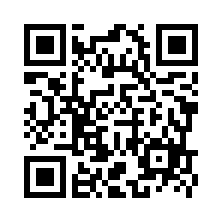 QRコードをスマートフォンのカメラで読み取ってお申し込みができます。◆申込みQRコード◆申込フォーム　https://forms.gle/8Zay5ATdQbNy2zZ96　申込み受付後、1週間程度でお申し込みの際に入力した連絡先メールアドレスに受付完了のメールを送信します。9　申込締切　令和4年7月18日（月）10　情報交換について当日は以下の内容等について、口頭で情報交換します。また、一部の参加者にはグループでの情報交換の進行をお願いすることがあります。・ 事業所における苦情・相談等受付状況・ 実際の対応事例の紹介（ある場合）・ 利用者等が苦情（その他要望等）を出しやすくするために取り組んでいること（例）意見箱の設置、アンケート調査の実施、懇談会の実施、職員研修など・ 苦情対応において工夫していること、気をつけていること、意識していること・ 苦情解決に関する疑問、質問、困り・悩み、他事業所の方に聞いてみたいこと11　その他今回のお申込みに記載された連絡先メールアドレスは、当委員会の事業所データベースに登録されますのでご了承ください。また、電子メールアドレスを運営適正化委員会に未登録の場合は、登録にご協力をお願いします。次のアンケートフォームに必要事項を入力の上、最後に送信ボタンを押してください。運営適正化委員会ホームページと次のURLからも登録できます。　　https://forms.gle/vHq22owmH9imDpz7A新型コロナウイルス感染症予防のため、マスクの着用や手指消毒にご協力をお願いいたします。当日37.5℃以上の発熱のある方は参加をお断りする場合があります。また、会場施設管理者に参加者名簿を提出しますのでご了承ください。新型コロナウイルス感染症の影響により、中止又は延期、ＺＯＯＭによるオンライン開催に変更する場合がありますことをご了承ください。受付説明・情報交換①休憩事例紹介・情報交換②